ЧЕРКАСЬКА МІСЬКА РАДА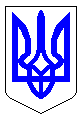 ЧЕРКАСЬКА МІСЬКА РАДАВИКОНАВЧИЙ КОМІТЕТРІШЕННЯВід 07.09.2021 № 916Про організацію сезонної  торгівлі кавою на території м. Черкаси Відповідно до підпункту 8 пункту «а» статті 30 Закону України «Про місцеве самоврядування в Україні», розглянувши звернення комунального підприємства «Черкаські ринки» (вх. 02-02/46952 від 12.08.2021) з урахуванням узгодженого з департаментом архітектури та містобудування переліку місць торгівлі, керуючись рішеннями Черкаської міської ради від 05.04.2012 № 3-753 «Про затвердження схеми розміщення тимчасових споруд в м. Черкаси та внесення змін до рішень Черкаської міської ради», від 15.03.2017 № 2-1799 «Про внесення змін до рішення Черкаської міської ради від 19.08.2014 № 2-40 «Про встановлення мораторію на розміщення тимчасових споруд», від 09.07.2010 № 5-821 «Про затвердження Порядку укладання договорів про пайову участь в утриманні об’єктів благоустрою міста», рішенням виконавчого комітету Черкаської міської ради від 10.02.2015 № 138 «Про встановлення тарифів на послугу з надання торгового місця на ринках та ярмарках КП «Черкаські ринки» Черкаської міської ради», виконавчий комітет Черкаської міської радиВИРІШИВ:1. Комунальному підприємству «Черкаські ринки»:1.1. Організувати з 01 вересня 2021 до 29 грудня 2022 року сезонну торгівлю кавою на території міста Черкаси у місцях та площею згідно з додатком.1.2. Укласти договори про пайову участь в утриманні об’єктів благоустрою міста у місцях здійснення сезонної торгівлі кавою. 1.3. Утримувати місця сезонної торгівлі кавою у належному санітарному стані.2. Установити режим роботи об’єктів торгівлі кавою з 7-00 до 22-00 години. 3. Контроль за виконанням рішення покласти на першого заступника міського голови з питань діяльності виконавчих органів ради Тищенка С.О.Міський голова                                                                                          А. В. Бондаренкоіський голова                                                                                           А. В. БондаренкоДодаток ЗАТВЕРДЖЕНОрішення виконавчого комітетувід______________№_______Перелік місцьсезонної торгівлі кавою на території м. Черкаси Директор департаментуекономіки та розвитку                                                                                            І. І. УдодЗразки місця сезонної торгівлі кавою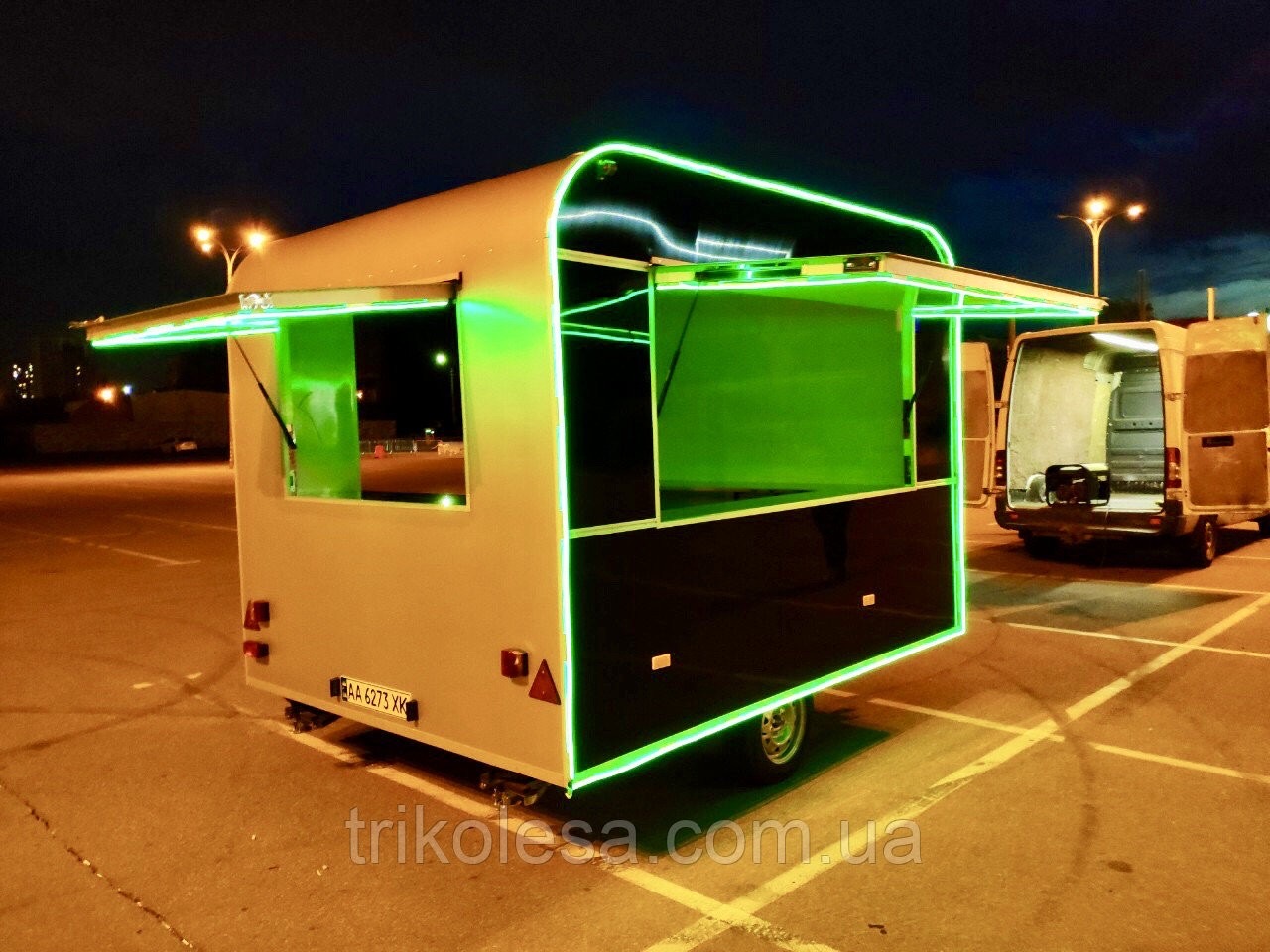 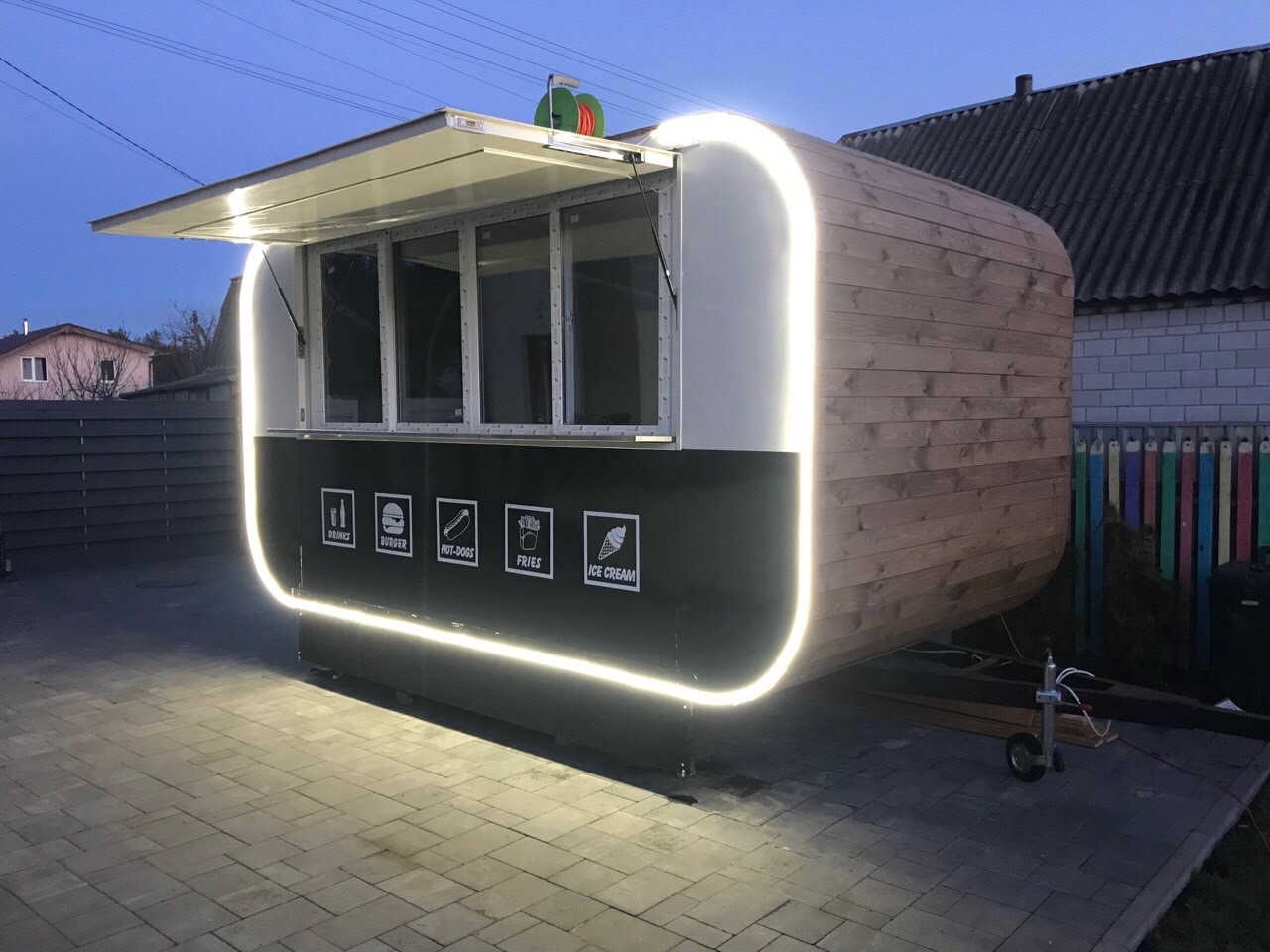 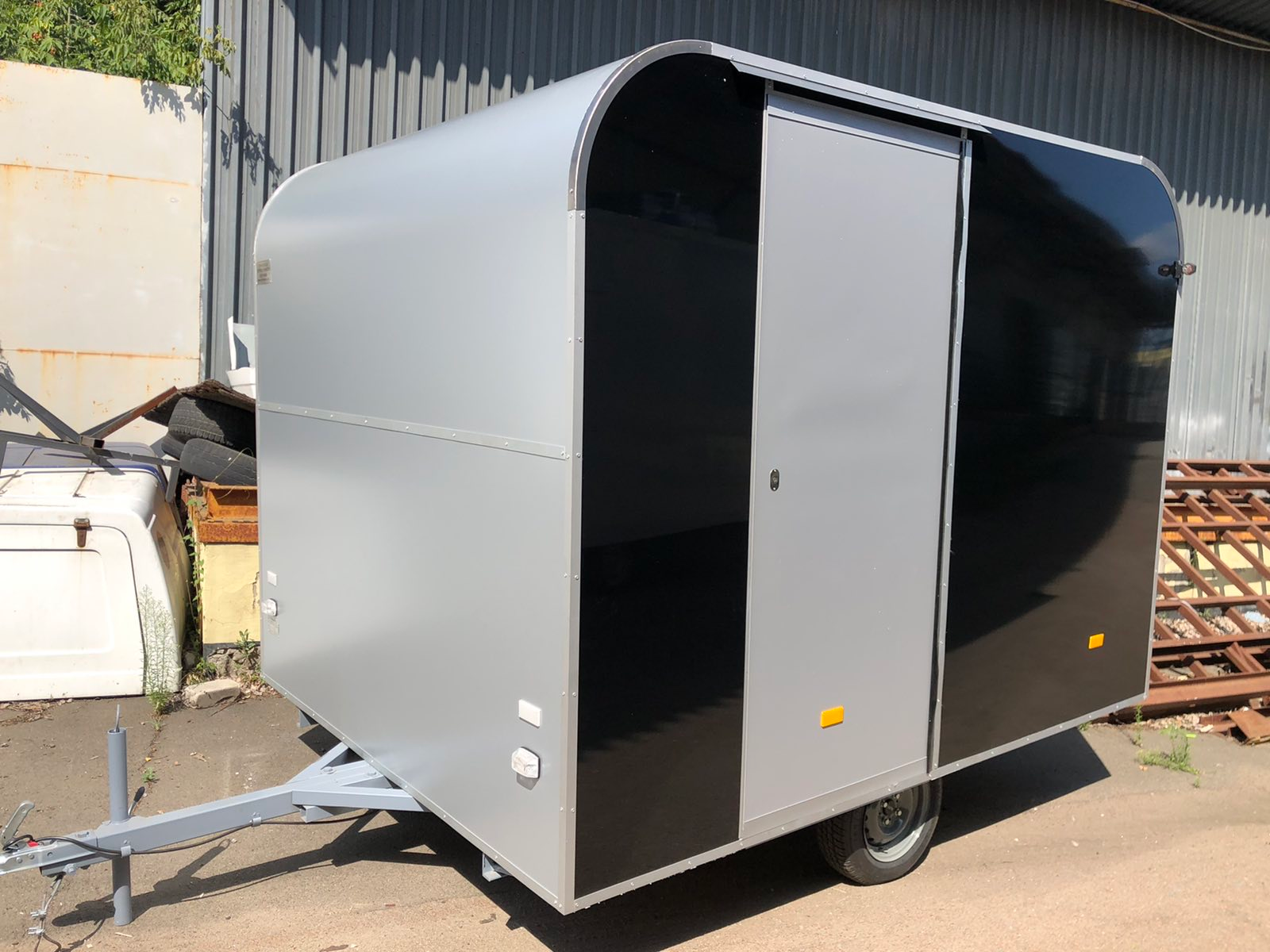 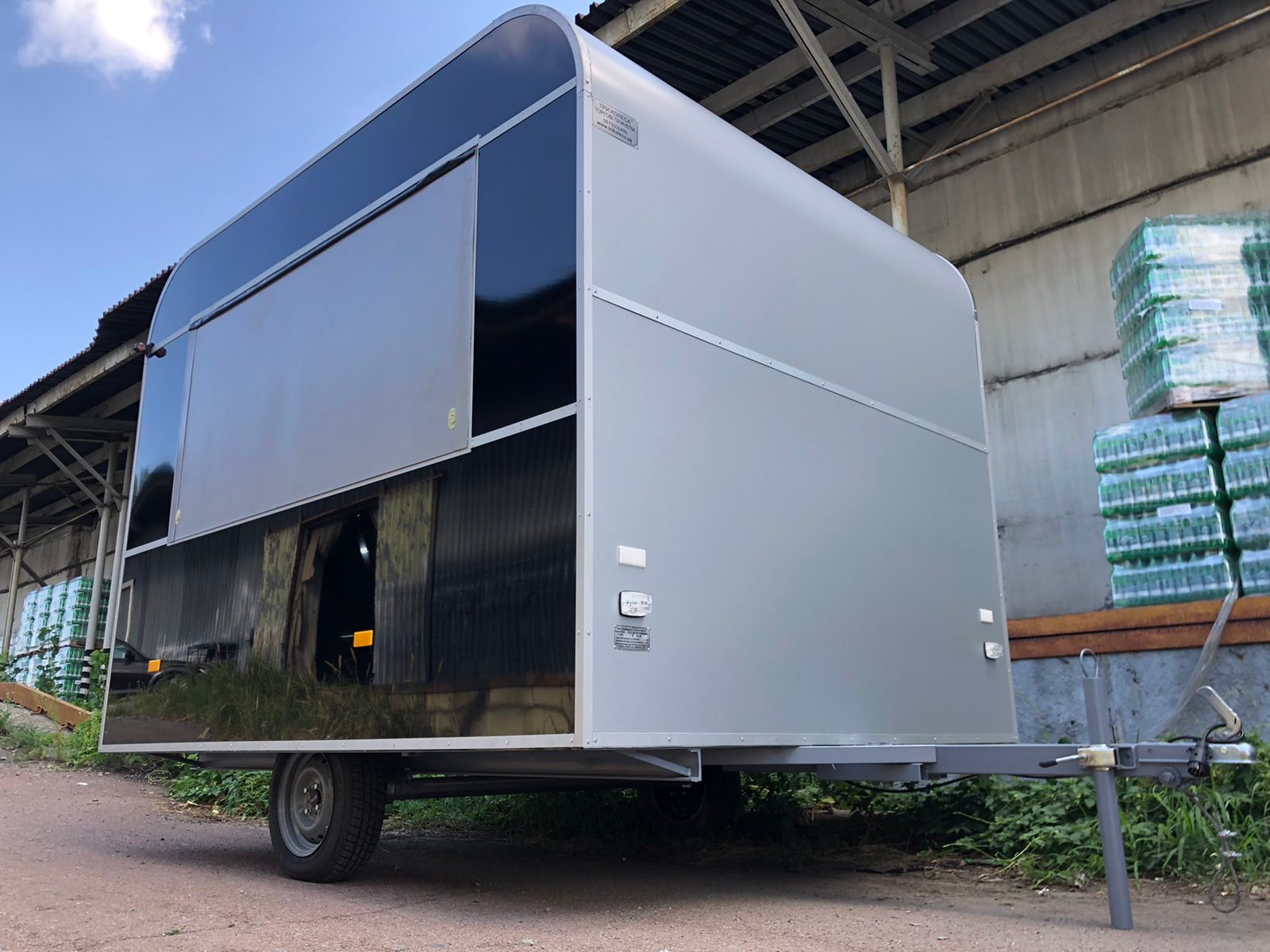 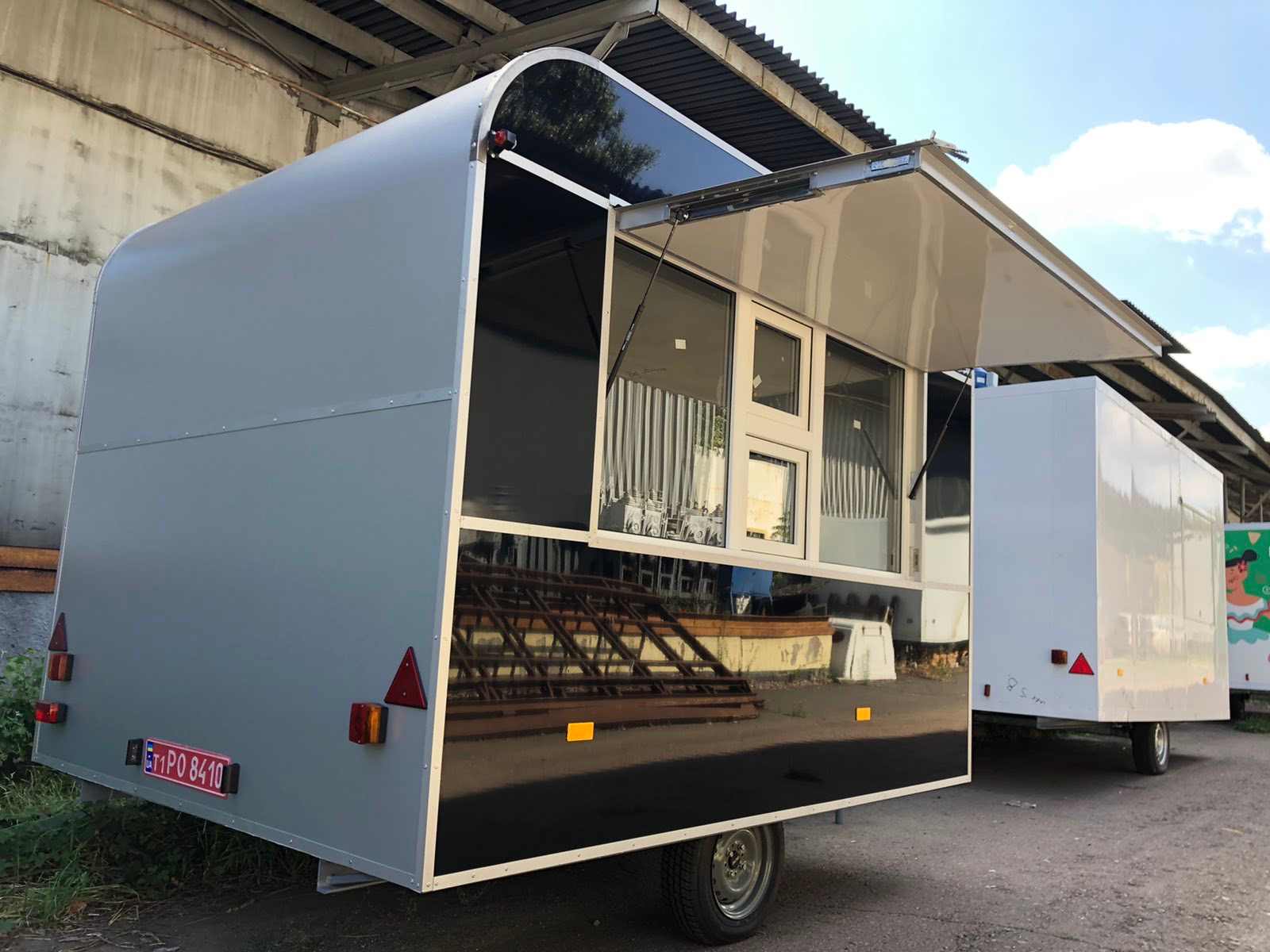 №з/пАдреса місця торгівліПлоща місця торгівлі 1Вулиця Байди Вишневецького біля будівлі № 45до 5 м22Вулиця Богдана Хмельницького біля перетину з вулицею Гоголядо 20 м23Вулиця В’ячеслава Чорновола біля перетину з вулицею Чикованідо 5 м24Вулиця Остафія Дашковича біля будівлі № 170/1 по вулиці Благовіснійдо 20 м25Вулиця Смілянська біля будівлі № 44до 5 м26Бульвар Шевченка біля перетину з вулицею Михайла Грушевськогодо 5 м27Бульвар Шевченка біля перетину з вулицею Небесної Сотнідо 5 м2